г. Петропавловск-Камчатский	                          	   «    »                  2020 года О внесении изменения в приложение к приказу Министерства имущественных и земельных отношений Камчатского края от 05.12.2019              № 165 «Об определении перечня объектов недвижимого имущества, в отношении которых налоговая база определяется как кадастровая стоимость на 2020 год»На основании подпункта 2 пункта 1.5 Порядка определения вида фактического использования зданий (строений, сооружений) и помещений в них, расположенных на территории Камчатского края, в отношении которых налоговая база определяется как кадастровая стоимость, утвержденного Постановлением Правительства Камчатского края от 22.05.2017 № 212-П, обращения закрытого акционерного общества «Артель старателей «Камчатка» от 17.01.2020 № 01/263, актов обследования вида фактического использования объектов недвижимого имущества от 13.05.2020 №№ 1372,1373ПРИКАЗЫВАЮ:Внести в таблицу приложения к приказу Министерства имущественных и земельных отношений Камчатского края от 05.12.2019              № 165 «Об определении перечня объектов недвижимого имущества, в отношении которых налоговая база определяется как кадастровая стоимость на 2020 год» изменение, признав пункты 1591,1592 утратившим силу.Настоящий приказ вступает в силу через 10 дней после дня его официального опубликования и распространяется на правоотношения, возникшие с 05 декабря 2019 года.Врио Министра   	  	                                             И.В. Мищенко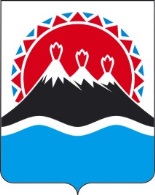 МИНИСТЕРСТВО ИМУЩЕСТВЕННЫХ И ЗЕМЕЛЬНЫХ ОТНОШЕНИЙ КАМЧАТСКОГО КРАЯ ПРИКАЗ № 